Day 3Today wasn’t the most exciting of days, but we did manage to get a lot done. We started off at 9 o’clock at the mountain school and had a meeting with the teachers. They expressed a need for a fence around the pavilion and a gate, and maybe in the future some type of metal rods in the window to keep people out at night. We talked a lot about the children that they now have enrolled and their plans for the future. They have four kids that are moving into sixth grade. When we left there we went to meet with the education officials. We learned through an interpreter that the government is thinking of opening a middle school to children that can’t afford to pay. The middle school that is about 8 miles from the mountain school could handle our children, they would just need transportation at about $1.50 a day. I’m going to speak to someone tomorrow about transporting all the children together at a discounted rate. We talked about their hopes for the children and improving the quality of the school. At some point the other rooms at the mountain school could be used for middle school but right now there are not enough children to support a new teacher.  After our meeting we went to Higuey and had lunch with Wilson and his family. We visited for a while and then went to the pharmacy. We had quite a list of medicines to pick up for Dr. Rosie. It still amazes me that you just need a list of medicine no prescriptions and we left with a full bag of meds.  We went and ordered the supplies for the benches and an extra table for the pavilion at the mountain school. The extra table will be used for teaching but also as a buffet when the children are eating lunch. Cinder blocks, cement and an entire list of supplies will be delivered tomorrow morning so that they can start the work.  We stopped at Judy’s house and the workers are putting up more cinder blocks so we should be able to start the roof late tomorrow or Friday morning. It’s still our hope to have it all done by Saturday. About 3 o’clock we went to Pastor Joel’s and Elizabeth’s house to drop off the supplies and the medication that we had brought. It was so nice to see their church and all the little improvements that they’ve made.  Elizabeth is quite crafty and everything looked so nice. We saw pictures of last Sunday’s service and how full the church was. We talked about their hopes for the future and their need for a screen or large TV to show videos and the words to the songs for Sunday services. Elizabeth shared about her Extravaganza for Women of the church. Last year the theme was “growth “and it was caterpillar's to butterflies, this year it is entitled “The essence of Women “ and she hopes to have it at a local hotel. We spoke about vacation Bible school for next year because Elizabeth remembers when she was a child how much she enjoyed it. We showed the photos of the vacation Bible school program at our church. Got back to the hotel about 6:30, 
it’s funny how a day with so many meetings seems so much longer than a day when you just get to play with children. We’re anxious about tomorrow to meet more kids to get some work done. Thank you for your continued prayers. God Bless
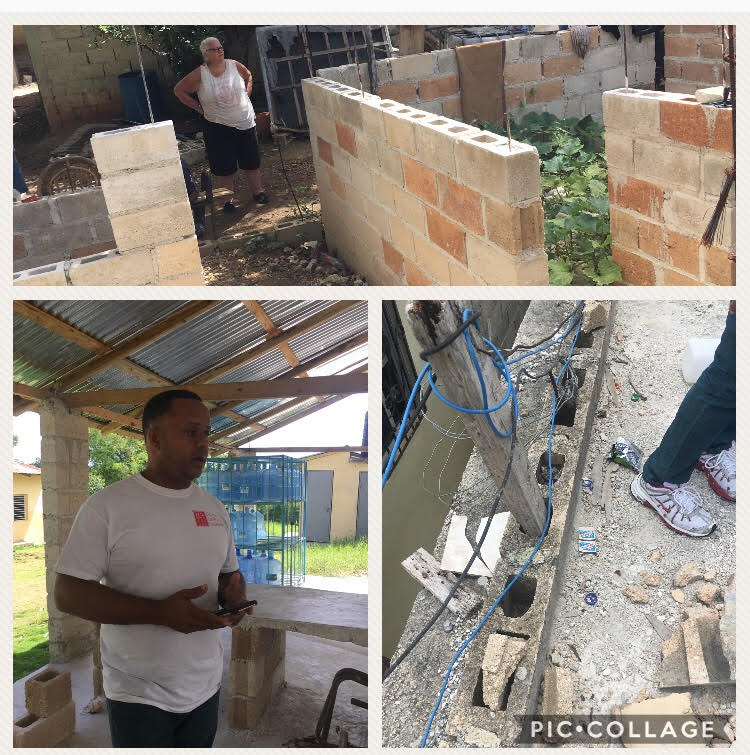 